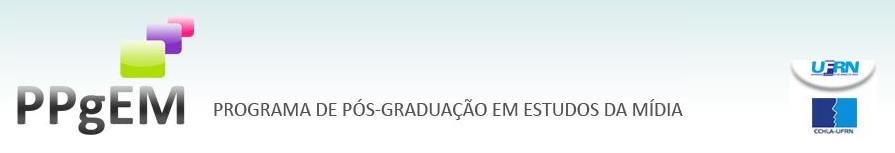 ENTREVISTAS PRÁTICAS SOCIAIS 2016Dia – horário08/12/2015 - Manhã09 às 12hsLocalSala 226 – ao lado do PPgEMHorário - CandidatoProfessoresMaria das Graças Pinto CoelhoItamar de Morais NobreValquíria Kneipp09h – Josilma Oliveira Lopes09h30 – Kassandra Meirielli Lopes Lima10h – Kalianny Bezerra de Medeiros10h30 –  Larissa Marinho de Oliveira11h – Fernanda Lourena Pereira Soares11h30 –Vivianne Limeira Azevedo GomesDia – horário08/12/2014 – tarde14 às 17hsLocalSala 226 – ao lado do PPgEMHorário - CandidatoProfessoresMarcelo BolshawItamar de Morais NobreMaria das Graças Pinto Coelho14h – Alice Oliveira de Andrade14h30 –Camila Priscila Lopes15h – Veruza de Morais Ferreira15h30 – Carolina Aires Mayer16h – DilsonFlorencio RodriguesDia – horário09/12/2015 – manhã09 às 12hsLocalSala 226 – ao lado do PPgEMHorário – CandidatoProfessoresMaria das Graças Pinto CoelhoValquíria KneippItamar de Morais Nobre09h – Wilson Galvão Freitas09h30 – Priscila Dallva de Oliveira Falcão10h – Felipe Gibson de Oliveira Apolinário10h30 – Mariana Lemos de Morais Bezerra11h -Taianne de Lima Gomes